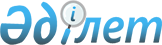 Сарыағаш аудандық мәслихатының 2018 жылғы 21 желтоқсандағы № 32-308-VI "2019-2021 жылдарға арналған аудандық бюджет туралы" шешіміне өзгерістер енгізу туралы
					
			Мерзімі біткен
			
			
		
					Түркістан облысы Сарыағаш аудандық мәслихатының 2019 жылғы 26 желтоқсандағы № 47-431-VI шешiмi. Түркістан облысының Әдiлет департаментiнде 2020 жылғы 9 қаңтарда № 5356 болып тiркелдi. Мерзімі өткендіктен қолданыс тоқтатылды
      Қазақстан Республикасының 2008 жылғы 4 желтоқсандағы Бюджет кодексінің 109-бабының 1 және 5-тармағына, "Қазақстан Республикасындағы жергілікті мемлекеттік басқару және өзін-өзі басқару туралы" Қазақстан Республикасының 2001 жылғы 23 қаңтардағы Заңынының 6-бабының 1-тармағының 1) тармақшасына сәйкес, Сарыағаш аудандық мәслихаты ШЕШІМ ҚАБЫЛДАДЫ:
      1. Сарыағаш аудандық мәслихатының 2018 жылғы 21 желтоқсандағы № 32-308-VI "2019-2021 жылдарға арналған аудандық бюджет туралы" (Нормативтік құқықтық актілерді мемлекеттік тіркеу тізілімінде № 4852 тіркелген, 2019 жылғы 11 қаңтарда "Сарыағаш" газетінде және 2019 жылғы 15 қаңтарда Қазахстан Республикасының нормативтік құқықтық актілерін эталондық бақылау банкінде электрондық түрде жарияланған) шешіміне мынадай өзгерістер енгізілсін:
      1 тармақ мынадай редакцияда жазылсын:
      "1. Сарыағаш ауданының 2019-2021 жылдарға арналған аудандық бюджеті 1, 2 және 3 – қосымшаларға сәйкес, соның ішінде 2019 жылға мынадай көлемде бекітілсін:
      1) кірістер – 58 488 807 мың теңге:
      салықтық түсімдер – 2 950 047 мың теңге;
      салықтық емес түсімдер – 29 932 мың теңге;
      негізгі капиталды сатудан түсетін түсімдер – 52 819 мың теңге;
      трансферттер түсімі – 55 456 009 мың теңге;
      2) шығындар – 58 707 761 мың теңге;
      3) таза бюджеттік кредиттеу – 25 867 мың теңге:
      бюджеттік кредиттер – 75 750 мың теңге;
      бюджеттік кредиттерді өтеу – 49 883 мың теңге;
      4) қаржы активтерiмен операциялар бойынша сальдо – 0 теңге:
      қаржы активтерін сатып алу – 0 теңге;
      мемлекеттің қаржы активтерін сатудан түсетін түсімдер – 0 теңге;
      5) бюджет тапшылығы (профициті) – - 244 821 мың теңге;
      6) бюджет тапшылығын қаржыландыру (профицитін пайдалану) – 244 821 мың теңге:
      қарыздар түсімі – 75 750 мың теңге;
      қарыздарды өтеу – 49 883 мың теңге;
      бюджет қаражатының пайдаланылатын қалдықтары – 218 954 мың теңге.".
      2. Көрсетілген шешімнің 1–қосымшасы осы шешімнің қосымшасына сәйкес жаңа редакцияда жазылсын.
      3. "Сарыағаш аудандық мәслихат аппараты" мемлекеттік мекемесі Қазақстан Республикасының заңнамасында белгіленген тәртіпте:
      1) осы шешімнің "Қазақстан Республикасы Әділет министрлігі Түркістан облысының Әділет департаменті" Республикалық мемлекеттік мекемесінде мемлекеттік тіркелуін; 
      2) осы шешімді оның ресми жарияланғаннан кейін Сарыағаш аудандық мәслихат аппаратының интернет-ресурсына орналастыруын қамтамасыз етсін.
      4. Осы шешім 2019 жылдың 1 қаңтарынан бастап қолданысқа енгізіледі. 2019 жылға арналған аудандық бюджет
					© 2012. Қазақстан Республикасы Әділет министрлігінің «Қазақстан Республикасының Заңнама және құқықтық ақпарат институты» ШЖҚ РМК
				
      Аудандық мәслихат

      сессиясының төрағасы

Б. Умирзаков

      Сарыағаш аудандық мәслихат хатшысы

Б. Садыков
Сарыағаш аудандық мәслихатының
2019 жылғы 26 желтоқсандағы
№ 47-431-VI шешіміне қосымшаСарыағаш аудандық мәслихатының
2018 жылғы 21 желтоқсан
№ 32-308-VI шешіміне 1 қосымша
Санаты
Санаты
Санаты
Санаты
Санаты
Санаты
Санаты
Санаты
сомасы мың теңге
Сыныбы
Сыныбы
Сыныбы
Сыныбы
Сыныбы
Сыныбы
Сыныбы
сомасы мың теңге
Кіші сыныбы
Кіші сыныбы
Кіші сыныбы
Кіші сыныбы
Кіші сыныбы
сомасы мың теңге
Атауы
Атауы
Атауы
сомасы мың теңге
 1. Кірістер
 1. Кірістер
 1. Кірістер
58 488 807
1
Салықтық түсімдер
Салықтық түсімдер
Салықтық түсімдер
2 950 047
01
01
Табыс салығы
Табыс салығы
Табыс салығы
559 864
2
2
Жеке табыс салығы
Жеке табыс салығы
Жеке табыс салығы
559 864
03
03
Әлеуметтiк салық
Әлеуметтiк салық
Әлеуметтiк салық
575 661
1
1
Әлеуметтік салық
Әлеуметтік салық
Әлеуметтік салық
575 661
04
04
Меншiкке салынатын салықтар
Меншiкке салынатын салықтар
Меншiкке салынатын салықтар
1 533 513
1
1
Мүлiкке салынатын салықтар
Мүлiкке салынатын салықтар
Мүлiкке салынатын салықтар
1 529 526
5
5
Бірыңғай жер салығы
Бірыңғай жер салығы
Бірыңғай жер салығы
3 987
05
05
Тауарларға, жұмыстарға және қызметтерге салынатын ішкі салықтар
Тауарларға, жұмыстарға және қызметтерге салынатын ішкі салықтар
Тауарларға, жұмыстарға және қызметтерге салынатын ішкі салықтар
252 209
2
2
Акциздер
Акциздер
Акциздер
183 418
3
3
Табиғи және басқа да ресурстарды пайдаланғаны үшiн түсетiн түсiмдер
Табиғи және басқа да ресурстарды пайдаланғаны үшiн түсетiн түсiмдер
Табиғи және басқа да ресурстарды пайдаланғаны үшiн түсетiн түсiмдер
10 700
4
4
Кәсiпкерлiк және кәсiби қызметтi жүргiзгенi үшiн алынатын алымдар
Кәсiпкерлiк және кәсiби қызметтi жүргiзгенi үшiн алынатын алымдар
Кәсiпкерлiк және кәсiби қызметтi жүргiзгенi үшiн алынатын алымдар
52 807
5
5
Ойын бизнесіне салық
Ойын бизнесіне салық
Ойын бизнесіне салық
5 284
08
08
Заңдық маңызы бар әрекеттерді жасағаны және (немесе) оған уәкілеттігі бар мемлекеттік органдар немесе лауазымды адамдар құжаттар бергені үшін алынатын міндетті төлемдер
Заңдық маңызы бар әрекеттерді жасағаны және (немесе) оған уәкілеттігі бар мемлекеттік органдар немесе лауазымды адамдар құжаттар бергені үшін алынатын міндетті төлемдер
Заңдық маңызы бар әрекеттерді жасағаны және (немесе) оған уәкілеттігі бар мемлекеттік органдар немесе лауазымды адамдар құжаттар бергені үшін алынатын міндетті төлемдер
28 800
1
1
Мемлекеттік баж
Мемлекеттік баж
Мемлекеттік баж
28 800
2
Салықтық емес түсiмдер
Салықтық емес түсiмдер
Салықтық емес түсiмдер
29 932
01
01
Мемлекеттік меншіктен түсетін кірістер
Мемлекеттік меншіктен түсетін кірістер
Мемлекеттік меншіктен түсетін кірістер
20 599
1
1
Мемлекеттік кәсіпорындардың таза кірісі бөлігінің түсімдері
Мемлекеттік кәсіпорындардың таза кірісі бөлігінің түсімдері
Мемлекеттік кәсіпорындардың таза кірісі бөлігінің түсімдері
1 438
5
5
Мемлекет меншігіндегі мүлікті жалға беруден түсетін кірістер
Мемлекет меншігіндегі мүлікті жалға беруден түсетін кірістер
Мемлекет меншігіндегі мүлікті жалға беруден түсетін кірістер
19 121
7
7
Мемлекеттік бюджеттен берілген кредиттер бойынша сыйақылар
Мемлекеттік бюджеттен берілген кредиттер бойынша сыйақылар
Мемлекеттік бюджеттен берілген кредиттер бойынша сыйақылар
40
04
04
Мемлекеттік бюджеттен қаржыландырылатын, сондай-ақ Қазақстан Республикасы Ұлттық Банкінің бюджетінен (шығыстар сметасынан) қамтылатын және қаржыландырылатын мемлекеттік мекемелер салатын айыппұлдар, өсімпұлдар, санкциялар, өндіріп алулар
Мемлекеттік бюджеттен қаржыландырылатын, сондай-ақ Қазақстан Республикасы Ұлттық Банкінің бюджетінен (шығыстар сметасынан) қамтылатын және қаржыландырылатын мемлекеттік мекемелер салатын айыппұлдар, өсімпұлдар, санкциялар, өндіріп алулар
Мемлекеттік бюджеттен қаржыландырылатын, сондай-ақ Қазақстан Республикасы Ұлттық Банкінің бюджетінен (шығыстар сметасынан) қамтылатын және қаржыландырылатын мемлекеттік мекемелер салатын айыппұлдар, өсімпұлдар, санкциялар, өндіріп алулар
4 833
1
1
Мұнай секторы ұйымдарынан және Жәбірленушілерге өтемақы қорына түсетін түсімдерді қоспағанда, мемлекеттік бюджеттен қаржыландырылатын, сондай-ақ Қазақстан Республикасы Ұлттық Банкінің бюджетінен (шығыстар сметасынан) қамтылатын және қаржыландырылатын мемлекеттік мекемелер салатын айыппұлдар, өсімпұлдар, санкциялар, өндіріп алулар
Мұнай секторы ұйымдарынан және Жәбірленушілерге өтемақы қорына түсетін түсімдерді қоспағанда, мемлекеттік бюджеттен қаржыландырылатын, сондай-ақ Қазақстан Республикасы Ұлттық Банкінің бюджетінен (шығыстар сметасынан) қамтылатын және қаржыландырылатын мемлекеттік мекемелер салатын айыппұлдар, өсімпұлдар, санкциялар, өндіріп алулар
Мұнай секторы ұйымдарынан және Жәбірленушілерге өтемақы қорына түсетін түсімдерді қоспағанда, мемлекеттік бюджеттен қаржыландырылатын, сондай-ақ Қазақстан Республикасы Ұлттық Банкінің бюджетінен (шығыстар сметасынан) қамтылатын және қаржыландырылатын мемлекеттік мекемелер салатын айыппұлдар, өсімпұлдар, санкциялар, өндіріп алулар
4 833
06
06
Басқа да салықтық емес түсiмдер
Басқа да салықтық емес түсiмдер
Басқа да салықтық емес түсiмдер
4 500
1
1
Басқа да салықтық емес түсiмдер
Басқа да салықтық емес түсiмдер
Басқа да салықтық емес түсiмдер
4 500
3
Негізгі капиталды сатудан түсетін түсімдер
Негізгі капиталды сатудан түсетін түсімдер
Негізгі капиталды сатудан түсетін түсімдер
52 819
01
01
Мемлекеттік мекемелерге бекітілген мемлекеттік мүлікті сату
Мемлекеттік мекемелерге бекітілген мемлекеттік мүлікті сату
Мемлекеттік мекемелерге бекітілген мемлекеттік мүлікті сату
196
1
1
Мемлекеттік мекемелерге бекітілген мемлекеттік мүлікті сату
Мемлекеттік мекемелерге бекітілген мемлекеттік мүлікті сату
Мемлекеттік мекемелерге бекітілген мемлекеттік мүлікті сату
196
03
03
Жердi және материалдық емес активтердi сату
Жердi және материалдық емес активтердi сату
Жердi және материалдық емес активтердi сату
52 623
1
1
Жерді сату
Жерді сату
Жерді сату
52 616
2
2
Материалдық емес активтерді сату
Материалдық емес активтерді сату
Материалдық емес активтерді сату
7
4
Трансферттердің түсімдері
Трансферттердің түсімдері
Трансферттердің түсімдері
55 456 009
02
02
Мемлекеттiк басқарудың жоғары тұрған органдарынан түсетiн трансферт-тер
Мемлекеттiк басқарудың жоғары тұрған органдарынан түсетiн трансферт-тер
Мемлекеттiк басқарудың жоғары тұрған органдарынан түсетiн трансферт-тер
55 456 009
2
2
Облыстық бюджеттен түсетiн трансферттер
Облыстық бюджеттен түсетiн трансферттер
Облыстық бюджеттен түсетiн трансферттер
55 456 009
Функционалдық топ
Функционалдық топ
Функционалдық топ
Функционалдық топ
Функционалдық топ
Функционалдық топ
Функционалдық топ
Функционалдық топ
сомасы мың теңге
Кіші функция
Кіші функция
Кіші функция
Кіші функция
Кіші функция
Кіші функция
сомасы мың теңге
Бюджеттік бағдарламалардың әкімшісі
Бюджеттік бағдарламалардың әкімшісі
Бюджеттік бағдарламалардың әкімшісі
Бюджеттік бағдарламалардың әкімшісі
сомасы мың теңге
Бағдарлама
Бағдарлама
сомасы мың теңге
Атауы
сомасы мың теңге
2.Шығындар
58 707 761
01
01
Жалпы сипаттағы мемлекеттiк қызметтер
355 637
1
1
Мемлекеттiк басқарудың жалпы функцияларын орындайтын өкiлдi, атқарушы және басқа органдар
254 319
112
112
Аудан (облыстық маңызы бар қала) мәслихатының аппараты
42 177
001
Аудан (облыстық маңызы бар қала) мәслихатының қызметін қамтамасыз ету жөніндегі қызметтер
25 617
003
Мемлекеттік органның күрделі шығыстары
16 560
122
122
Аудан (облыстық маңызы бар қала) әкімінің аппараты
193 584
001
Аудан (облыстық маңызы бар қала) әкімінің қызметін қамтамасыз ету жөніндегі қызметтер
151 829
003
Мемлекеттік органның күрделі шығыстары
41 755
123
123
Қаладағы аудан, аудандық маңызы бар қала, кент, ауыл, ауылдық округ әкімінің аппараты
18 558
001
Қаладағы аудан, аудандық маңызы бар қала, кент, ауыл, ауылдық округ әкімінің қызметін қамтамасыз ету жөніндегі қызметтер
18 189
022
Мемлекеттік органның күрделі шығыстары
369
2
2
Қаржылық қызмет
4 039
459
459
Ауданның (облыстық маңызы бар қаланың) экономика және қаржы бөлімі
4 039
003
Салық салу мақсатында мүлікті бағалауды жүргізу
3 272
010
Жекешелендіру, коммуналдық меншікті басқару, жекешелендіруден кейінгі қызмет және осыған байланысты дауларды реттеу 
767
5
5
Жоспарлау және статистикалық қызмет
1 000
459
459
Ауданның (облыстық маңызы бар қаланың) экономика және қаржы бөлімі
1 000
061
Бюджеттік инвестициялар және мемлекеттік-жекешелік әріптестік, оның ішінде концессия мәселелері жөніндегі құжаттаманы сараптау және бағалау
1 000
9
9
Жалпы сипаттағы өзге де мемлекеттiк қызметтер
96 279
454
454
Ауданның (облыстық маңызы бар қаланың) кәсіпкерлік және ауыл шаруашылығы бөлімі
39 084
001
Жергілікті деңгейде кәсіпкерлікті және ауыл шаруашылығын дамыту саласындағы мемлекеттік саясатты іске асыру жөніндегі қызметтер
38 169
007
Мемлекеттік органның күрделі шығыстары
915
459
459
Ауданның (облыстық маңызы бар қаланың) экономика және қаржы бөлімі
52 159
001
Ауданның (облыстық маңызы бар қаланың) экономикалық саясаттың қалыптастыру мен дамыту, мемлекеттік жоспарлау, бюджеттік атқару және коммуналдық меншігін басқару саласындағы мемлекеттік саясатты іске асыру жөніндегі қызметтер 
39 051
015
Мемлекеттік органның күрделі шығыстары
962
113
Жергілікті бюджеттерден берілетін ағымдағы нысаналы трансферттер
12 146
467
467
Ауданның (облыстық маңызы бар қаланың) құрылыс бөлімі
5 036
040
Мемлекеттік органдардың объектілерін дамыту
5 036
02
02
Қорғаныс
147 677
1
1
Әскери мұқтаждар
17 918
122
122
Аудан (облыстық маңызы бар қала) әкімінің аппараты
17 918
005
Жалпыға бірдей әскери міндетті атқару шеңберіндегі іс-шаралар
17 918
2
2
Төтенше жағдайлар жөнiндегi жұмыстарды ұйымдастыру
129 759
122
122
Аудан (облыстық маңызы бар қала) әкімінің аппараты
129 759
006
Аудан (облыстық маңызы бар қала) ауқымындағы төтенше жағдайлардың алдын алу және оларды жою
119 943
007
Аудандық (қалалық) ауқымдағы дала өрттерінің, сондай-ақ мемлекеттік өртке қарсы қызмет органдары құрылмаған елдi мекендерде өрттердің алдын алу және оларды сөндіру жөніндегі іс-шаралар
9 816
04
04
Бiлiм беру
17 783 617
1
1
Мектепке дейiнгi тәрбие және оқыту
840 917
123
123
Қаладағы аудан, аудандық маңызы бар қала, кент, ауыл, ауылдық округ әкімінің аппараты
31 401
041
Мектепке дейінгі білім беру ұйымдарында мемлекеттік білім беру тапсырысын іске асыруға
31 401
464
464
Ауданның (облыстық маңызы бар қаланың) білім бөлімі
809 516
009
Мектепке дейінгі тәрбие мен оқыту ұйымдарының қызметін қамтамасыз ету
56 819
024
Мектепке дейінгі білім беру ұйымдарында мемлекеттік білім беру тапсырыстарын іске асыруға аудандық маңызы бар қала, ауыл, кент, ауылдық округ бюджеттеріне берілетін ағымдағы нысаналы трансферттер
698 636
040
Мектепке дейінгі білім беру ұйымдарында мемлекеттік білім беру тапсырысын іске асыруға
54 061
2
2
Бастауыш, негізгі орта және жалпы орта білім беру
15 819 883
464
464
Ауданның (облыстық маңызы бар қаланың) білім бөлімі
13 990 244
003
Жалпы білім беру
13 871 144
006
Балаларға қосымша білім беру 
119 100
467
467
Ауданның (облыстық маңызы бар қаланың) құрылыс бөлімі
1 829 639
024
Бастауыш, негізгі орта және жалпы орта білім беру объектілерін салу және реконструкциялау
1 829 639
9
9
Бiлiм беру саласындағы өзге де қызметтер
1 122 817
464
464
Ауданның (облыстық маңызы бар қаланың) білім бөлімі
1 122 817
001
Жергілікті деңгейде білім беру саласындағы мемлекеттік саясатты іске асыру жөніндегі қызметтер
25 061
005
Ауданның (облыстық маңызы бар қаланың) мемлекеттік білім беру мекемелер үшін оқулықтар мен оқу-әдiстемелiк кешендерді сатып алу және жеткізу
632 855
015
Жетім баланы (жетім балаларды) және ата-аналарының қамқорынсыз қалған баланы (балаларды) күтіп-ұстауға қамқоршыларға (қорғаншыларға) ай сайынға ақшалай қаражат төлемі
35 480
022
Жетім баланы (жетім балаларды) және ата-анасының қамқорлығынсыз қалған баланы (балаларды) асырап алғаны үшін Қазақстан азаматтарына біржолғы ақша қаражатын төлеуге арналған төлемдер
190
067
Ведомстволық бағыныстағы мемлекеттік мекемелерінің және ұйымдарының күрделі шығыстары
259 830
113
Жергілікті бюджеттерден берілетін ағымдағы нысаналы трансферттер
169 401
06
06
Әлеуметтiк көмек және әлеуметтiк қамсыздандыру
 11 241 466
1
1
Әлеуметтiк қамсыздандыру
9 573 448
451
451
Ауданның (облыстық маңызы бар қаланың) жұмыспен қамту және әлеуметтік бағдарламалар бөлімі
9 567 708
005
Мемлекеттік атаулы әлеуметтік көмек 
9 567 708
464
464
Ауданның (облыстық маңызы бар қаланың) білім бөлімі
5 740
030
Патронат тәрбиешілерге берілген баланы (балаларды) асырап бағу
5 740
2
2
Әлеуметтiк көмек
1 552 319
451
451
Ауданның (облыстық маңызы бар қаланың) жұмыспен қамту және әлеуметтік бағдарламалар бөлімі
1 552 319
002
Жұмыспен қамту бағдарламасы
930 602
004
Ауылдық жерлерде тұратын денсаулық сақтау, білім беру, әлеуметтік қамтамасыз ету, мәдениет, спорт және ветеринар мамандарына отын сатып алуға Қазақстан Республикасының заңнамасына сәйкес әлеуметтік көмек көрсету
21 573
006
Тұрғын үйге көмек көрсету
15 639
007
Жергілікті өкілетті органдардың шешімі бойынша мұқтаж азаматтардың жекелеген топтарына әлеуметтік көмек
164 573
010
Үйден тәрбиеленіп оқытылатын мүгедек балаларды материалдық қамтамасыз ету
14 845
014
Мұқтаж азаматтарға үйде әлеуметтiк көмек көрсету
96 435
017
Оңалтудың жеке бағдарламасына сәйкес мұқтаж мүгедектердi мiндеттi гигиеналық құралдармен қамтамасыз ету, қозғалуға қиындығы бар бірінші топтағы мүгедектерге жеке көмекшінің және есту бойынша мүгедектерге қолмен көрсететiн тіл маманының қызметтерін ұсыну
229 184
023
Жұмыспен қамту орталықтарының қызметін қамтамасыз ету
79 468
9
9
Әлеуметтiк көмек және әлеуметтiк қамтамасыз ету салаларындағы өзге де қызметтер
115 699
451
451
Ауданның (облыстық маңызы бар қаланың) жұмыспен қамту және әлеуметтік бағдарламалар бөлімі
115 699
001
Жергілікті деңгейде халық үшін әлеуметтік бағдарламаларды жұмыспен қамтуды қамтамасыз етуді іске асыру саласындағы мемлекеттік саясатты іске асыру жөніндегі қызметтер 
54 557
011
Жәрдемақыларды және басқа да әлеуметтік төлемдерді есептеу, төлеу мен жеткізу бойынша қызметтерге ақы төлеу
51 532
021
Мемлекеттік органның күрделі шығыстары 
5 729
067
Ведомстволық бағыныстағы мемлекеттік мекемелерінің және ұйымдарының күрделі шығыстары
3 881
7
7
Тұрғын үй-коммуналдық шаруашылық
7 745 562
1
1
Тұрғын үй шаруашылығы
4 042 122
467
467
Ауданның (облыстық маңызы бар қаланың) құрылыс бөлімі
3 775 551
003
Коммуналдық тұрғын үй қорының тұрғын үйін жобалау және (немесе) салу, реконструкциялау
3 775 551
497
497
Ауданның (облыстық маңызы бар қаланың) тұрғын үй-коммуналдық шаруашылық бөлімі
266 571
001
Жергілікті деңгейде тұрғын үй-коммуналдық шаруашылық саласындағы мемлекеттік саясатты іске асыру бойынша қызметтер
50 585
003
Мемлекеттік органның күрделі шығыстары
854
033
Инженерлік-коммуникациялық инфрақұрылымды жобалау, дамыту және (немесе) жайластыру
63 632
113
Жергілікті бюджеттерден берілетін ағымдағы нысаналы трансферттер
151 500
2
2
Коммуналдық шаруашылық
3 701 904
497
497
Ауданның (облыстық маңызы бар қаланың) тұрғын үй-коммуналдық шаруашылық бөлімі
3 701 904
028
Коммуналдық шаруашылықты дамыту
274 218
029
Сумен жабдықтау және су бұру жүйелерін дамыту
1 839 210
058
Ауылдық елді мекендердегі сумен жабдықтау және су бұру жүйелерін дамыту
1 588 476
3
3
Елді-мекендерді абаттандыру
1 536
123
123
Қаладағы аудан, аудандық маңызы бар қала, кент, ауыл, ауылдық округ әкімінің аппараты
1 536
009
Елді мекендердің санитариясын қамтамасыз ету
200
011
Елді мекендерді абаттандыру мен көгалдандыру
1 336
8
8
Мәдениет, спорт, туризм және ақпараттық кеңістiк
1 043 921
1
1
Мәдениет саласындағы қызмет
243 456
457
457
Ауданның (облыстық маңызы бар қаланың) мәдениет, тілдерді дамыту, дене шынықтыру және спорт бөлімі
236 800
003
Мәдени-демалыс жұмысын қолдау
236 800
467
467
Ауданның (облыстық маңызы бар қаланың) құрылыс бөлімі
6 656
011
Мәдениет объектілерін дамыту
6 656
2
2
Спорт
468 212
457
457
Ауданның (облыстық маңызы бар қаланың) мәдениет, тілдерді дамыту, дене шынықтыру және спорт бөлімі
468 212
008
Ұлттық және бұқаралық спорт түрлерін дамыту
449 542
009
Аудандық (облыстық маңызы бар қалалық) деңгейде спорттық жарыстар өткiзу
10 428
010
Әртүрлi спорт түрлерi бойынша аудан (облыстық маңызы бар қала) құрама командаларының мүшелерiн дайындау және олардың облыстық спорт жарыстарына қатысуы
8 242
3
3
Ақпараттық кеңiстiк
192 189
456
456
Ауданның (облыстық маңызы бар қаланың) ішкі саясат бөлімі
45 298
002
Мемлекеттік ақпараттық саясат жүргізу жөніндегі қызметтер
45 298
457
457
Ауданның (облыстық маңызы бар қаланың) мәдениет, тілдерді дамыту, дене шынықтыру және спорт бөлімі
146 891
006
Аудандық (қалалық) кiтапханалардың жұмыс iстеуi
124 860
007
Мемлекеттік тілді және Қазақстан халықтарының басқа да тілдерін дамыту
22 031
9
9
Мәдениет, спорт, туризм және ақпараттық кеңiстiктi ұйымдастыру жөнiндегi өзге де қызметтер
140 064
456
456
Ауданның (облыстық маңызы бар қаланың) ішкі саясат бөлімі
89 753
001
Жергілікті деңгейде ақпарат, мемлекеттілікті нығайту және азаматтардың әлеуметтік сенімділігін қалыптастыру саласында мемлекеттік саясатты іске асыру жөніндегі қызметтер
33 600
003
Жастар саясаты саласында іс-шараларды іске асыру
53 561
006
Мемлекеттік органның күрделі шығыстары
100
032
Ведомстволық бағыныстағы мемлекеттік мекемелерінің және ұйымдарының күрделі шығыстары
2 492
457
457
Ауданның (облыстық маңызы бар қаланың) мәдениет, тілдерді дамыту, дене шынықтыру және спорт бөлімі
50 311
001
Жергілікті деңгейде мәдениет, тілдерді дамыту, дене шынықтыру және спорт саласында мемлекеттік саясатты іске асыру жөніндегі қызметтер
17 657
014
Мемлекеттік органның күрделі шығыстары
155
032
Ведомстволық бағыныстағы мемлекеттік мекемелерінің және ұйымдарының күрделі шығыстары
32 499
9
9
Отын-энергетика кешенi және жер қойнауын пайдалану
234 831
9
9
Отын-энергетика кешені және жер қойнауын пайдалану саласындағы өзге де қызметтер
234 831
497
497
Ауданның (облыстық маңызы бар қаланың) тұрғын үй-коммуналдық шаруашылық бөлімі
234 831
038
Газ тасымалдау жүйесін дамыту
234 831
10
10
Ауыл, су, орман, балық шаруашылығы, ерекше қорғалатын табиғи аумақтар, қоршаған ортаны және жануарлар дүниесін қорғау, жер қатынастары
342 694
1
1
Ауыл шаруашылығы
211 875
473
473
Ауданның (облыстық маңызы бар қаланың) ветеринария бөлімі
211 875
001
Жергілікті деңгейде ветеринария саласындағы мемлекеттік саясатты іске асыру жөніндегі қызметтер
15 101
006
Ауру жануарларды санитарлық союды ұйымдастыру
600
007
Қаңғыбас иттер мен мысықтарды аулауды және жоюды ұйымдастыру
7 200
008
Алып қойылатын және жойылатын ауру жануарлардың, жануарлардан алынатын өнімдер мен шикізаттың құнын иелеріне өтеу
1 500
009
Жануарлардың энзоотиялық аурулары бойынша ветеринариялық іс-шараларды жүргізу
15 000
010
Ауыл шаруашылығы жануарларын сәйкестендіру жөніндегі іс-шараларды өткізу
1 474
011
Эпизоотияға қарсы іс-шаралар жүргізу
171 000
6
6
Жер қатынастары
26 210
463
463
Ауданның (облыстық маңызы бар қаланың) жер қатынастары бөлімі
26 210
001
Аудан (облыстық маңызы бар қала) аумағында жер қатынастарын реттеу саласындағы мемлекеттік саясатты іске асыру жөніндегі қызметтер
22 867
003
Елді мекендерді жер-шаруашылық орналастыру
3000
007
Мемлекеттік органның күрделі шығыстары
343
9
9
Ауыл, су, орман, балық шаруашылығы, қоршаған ортаны қорғау және жер қатынастары саласындағы басқа да қызметтер
104 609
459
459
Ауданның (облыстық маңызы бар қаланың) экономика және қаржы бөлімі
104 609
099
Мамандарға әлеуметтік қолдау көрсету жөніндегі шараларды іске асыру
104 609
11
11
Өнеркәсіп, сәулет, қала құрылысы және құрылыс қызметі
127 032
2
2
Сәулет, қала құрылысы және құрылыс қызметі
127 032
467
467
Ауданның (облыстық маңызы бар қаланың) құрылыс бөлімі
39 158
001
Жергілікті деңгейде құрылыс саласындағы мемлекеттік саясатты іске асыру жөніндегі қызметтер
36 446
017
Мемлекеттік органның күрделі шығыстары
2 712
468
468
Ауданның (облыстық маңызы бар қаланың) сәулет және қала құрылысы бөлімі
87 874
001
Жергілікті деңгейде сәулет және қала құрылысы саласындағы мемлекеттік саясатты іске асыру жөніндегі қызметтер
18 028
003
Аудан аумағында қала құрылысын дамыту схемаларын және елді мекендердің бас жоспарларын әзірлеу
4 700
004
Мемлекеттік органның күрделі шығыстары
1 489
113
Жергілікті бюджеттерден берілетін ағымдағы нысаналы трансферттер
63 657
12
12
Көлiк және коммуникация
558 002
1
1
Автомобиль көлiгi
505 043
485
485
Ауданның (облыстық маңызы бар қаланың) жолаушылар көлігі және автомобиль жолдары бөлімі
505 043
022
Көлік инфрақұрылымын дамыту
9 496
023
Автомобиль жолдарының жұмыс істеуін қамтамасыз ету
73 882
045
Аудандық маңызы бар автомобиль жолдарын және елді-мекендердің көшелерін күрделі және орташа жөндеу
421 665
9
9
Көлiк және коммуникациялар саласындағы басқа да қызметтер
52 959
485
485
Ауданның (облыстық маңызы бар қаланың) жолаушылар көлігі және автомобиль жолдары бөлімі
52 959
001
Жергілікті деңгейде жолаушылар көлігі және автомобиль жолдары саласындағы мемлекеттік саясатты іске асыру жөніндегі қызметтер
15 338
003
Мемлекеттік органның күрделі шығыстары
125
037
Әлеуметтік маңызы бар қалалық (ауылдық), қала маңындағы және ауданішілік қатынастар бойынша жолаушылар тасымалдарын субсидиялау
8 082
113
Жергілікті бюджеттерден берілетін ағымдағы нысаналы трансферттер
29 414
13
13
Басқалар
210 206
9
9
Басқалар
210 206
459
459
Ауданның (облыстық маңызы бар қаланың) экономика және қаржы бөлімі
173 206
012
Ауданның (облыстық маңызы бар қаланың) жергілікті атқарушы органының резерві 
4 302
026
Аудандық маңызы бар қала, ауыл, кент, ауылдық округ бюджеттеріне азаматтық қызметшілердің жекелеген санаттарының, мемлекеттік бюджет қаражаты есебінен ұсталатын ұйымдар қызметкерлерінің, қазыналық кәсіпорындар қызметкерлерінің жалақысын көтеруге берілетін ағымдағы нысаналы трансферттер
168 904
464
464
Ауданның (облыстық маңызы бар қаланың) білім бөлімі
37 000
096
Мемлекеттік-жекешелік әріптестік жобалар бойынша мемлекеттік міндеттемелерді орындау
37 000
14
14
Борышқа қызмет көрсету
64
1
1
Борышқа қызмет көрсету
64
459
459
Ауданның (облыстық маңызы бар қаланың) экономика және қаржы бөлімі
64
021
Жергілікті атқарушы органдардың облыстық бюджеттен қарыздар бойынша сыйақылар мен өзге де төлемдерді төлеу бойынша борышына қызмет көрсету 
64
15
15
Трансферттер
18 917 052
1
1
Трансферттер
18 917 052
459
459
Ауданның (облыстық маңызы бар қаланың) экономика және қаржы бөлімі
18 917 052
006
Нысаналы пайдаланылмаған (толық пайдаланылмаған) трансферттерді қайтару
7 190
024
Мемлекеттік органдардың функцияларын мемлекеттік басқарудың төмен тұрған деңгейлерінен жоғарғы деңгейлерге беруге байланысты жоғары тұрған бюджеттерге берілетін ағымдағы нысаналы трансферттер
13 589 820
038
Субвенциялар
5 172 915
049
Бюджет заңнамасымен қарастырылған жағдайларда жалпы сипаттағы трансферттерді қайтару 
147 127
3. Таза бюджеттік кредиттеу 
25 867
Бюджеттік кредиттер 
75 750
10
10
Ауыл, су, орман, балық шаруашылығы, ерекше қорғалатын табиғи аумақтар, қоршаған ортаны және жануарлар дүниесін қорғау, жер қатынастары
75 750
9
9
Ауыл, су, орман, балық шаруашылығы, қоршаған ортаны қорғау және жер қатынастары саласындағы басқа да қызметтер
75 750
459
459
Ауданның (облыстық маңызы бар қаланың) экономика және қаржы бөлімі
75 750
018
Мамандарды әлеуметтік қолдау шараларын іске асыруға берілетін бюджеттік кредиттер
75 750
Санаты
Санаты
Санаты
Санаты
Санаты
Санаты
Санаты
Санаты
сомасы мың теңге
Сыныбы
Сыныбы
Сыныбы
Сыныбы
Сыныбы
Сыныбы
сомасы мың теңге
Кіші сыныбы
Кіші сыныбы
Кіші сыныбы
Кіші сыныбы
сомасы мың теңге
Атауы
сомасы мың теңге
5
5
Бюджеттік кредиттерді өтеу
49 883
01
01
Бюджеттік кредиттерді өтеу
49 883
1
1
Мемлекеттік бюджеттен берілген бюджеттік кредиттерді өтеу
49 883
4. Қаржы активтерiмен операциялар бойынша сальдо
0
қаржы активтерін сатып алу 
0
мемлекеттің қаржы активтерін сатудан түсетін түсімдер
0
5. Бюджет тапшылығы (профициті)
-244 821
6. Бюджет тапшылығын қаржыландыру (профицитін пайдалану)
244 821
Қарыздар түсімі
75 750
Санаты
Санаты
Санаты
Санаты
Санаты
Санаты
Санаты
Санаты
сомасы мың теңге
Сыныбы
Сыныбы
Сыныбы
Сыныбы
Сыныбы
Сыныбы
сомасы мың теңге
Кіші сыныбы
Кіші сыныбы
Кіші сыныбы
Кіші сыныбы
сомасы мың теңге
Атауы
сомасы мың теңге
7
7
Қарыздар түсімі
75 750
01
01
Мемлекеттік ішкі қарыздар 
75 750
2
2
Қарыз алу келісім-шарттары
75 750
16
16
Қарыздарды өтеу
49 883
1
1
Қарыздарды өтеу
49 883
459
459
Ауданның (облыстық маңызы бар қаланың) экономика және қаржы бөлімі
49 883
005
Жергілікті атқарушы органның жоғары тұрған бюджет алдындағы борышын өтеу
49 883
Санаты
Санаты
Санаты
Санаты
Санаты
Санаты
Санаты
Санаты
сомасы мың теңге
Сыныбы
Сыныбы
Сыныбы
Сыныбы
Сыныбы
Сыныбы
сомасы мың теңге
Кіші сыныбы
Кіші сыныбы
Кіші сыныбы
Кіші сыныбы
сомасы мың теңге
Атауы
сомасы мың теңге
8
8
Бюджет қаражаттарының пайдаланылатын қалдықтары
218 954
01
01
Бюджет қаражаты қалдықтары
218 954
1
1
Бюджет қаражатының бос қалдықтары
218 954